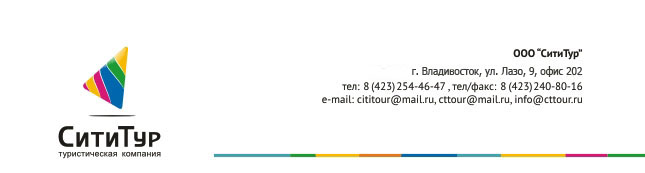 Заявляю, что настоящий опросный лист заполнен мною добросовестно, правильно и полностью. Понимаю, что на основании именно этих данных будет заполнена консульская анкета на визу в США.Я предупрежден, что ООО «СитиТур» не несет ответственность и не возвращает денежные средства в случае задержки оформления визы, а также в случае отказа в выдаче визы со стороны консульств и других организаций.В случае задержки оформления визы или отказа в выдаче визы ООО «СитиТур» не принимает претензий относительно неиспользованных билетов, неиспользованных броней гостиниц, срыва сроков поездки, деловых и личных встреч. Подпись _______________ФИО_____________________________________________Дата  «____»________________20__г.ОПРОСНЫЙ ЛИСТ НА ВИЗУ В СШАОПРОСНЫЙ ЛИСТ НА ВИЗУ В СШАФАМИЛИЯ, ИМЯлатинскими буквамиФАМИЛИЯ, ИМЯ, ОТЧЕСТВОна родном языкеДРУГИЕ ИМЕНА (если применимо, ДЕВИЧЬЯ ФАМИЛИЯ)ПОЛ МУЖСКОЙ / ЖЕНСКИЙСЕМЕЙНЫЙ СТАТУСЖЕНАТ/ЗАМУЖЕМ, ВДОВЕЦ/ВДОВА, ХОЛОСТ/ НЕ ЗАМУЖЕМ, РАЗВЕДЕН / РАЗВЕДЕНАГРАЖДАНСКИЙ БРАКДАТА РОЖДЕНИЯМЕСТО РОЖДЕНИЯСТРАНА__________________КРАЙ/ОБЛАСТЬ________________________________ГОРОД ГРАЖДАНСТВОБЫЛО ЛИ ИНОЕ ГРАЖДАНСТВО?ДА/НЕТЕСЛИ «ДА», УКАЗАТЬ СТРАНУ ИМЕЕТЕ ЛИ ПАСПОРТ ДРУГОЙ СТРАНЫДА/НЕТЕСЛИ «ДА»,  УКАЗАТЬ СТРАНУ Для США указать данныеАДРЕС ПРОЖИВАНИЯ(обязательно указать индекс)__________________________________________________________________________________________________________________________________________АДРЕС ПО ПРОПИСКЕ(обязательно указать индекс)_______________________________________________________________________________________________________________________________________________________________________________________________________________ТЕЛЕФОНЫДОМАШНИЙ__________________________РАБОЧИЙ ____________________________СОТОВЫЙ____________________________ЭЛЕКТРОННАЯ ПОЧТАИМЯ АККАУНТА В СОЦ. СЕТЯХINSTAGRAM /FACEBOOK/VKПАСПОРТ ГРАЖДАНИНА РФСЕРИЯ И НОМЕРЗАГРАНИЧНЫЙ ПАСПОРТ СЕРИЯ И НОМЕР__________________СТРАНА ВЫДАЧИ_________________МЕСТО ВЫДАЧИ_______________________________________________(край, город) ДАТА ВЫДАЧИ ______________ ДАТА ОКОНЧАНИЯ__________________БЫЛ ЛИ ВАШ ПАСПОРТ КОГДА-ЛИБО УТЕРЯН ИЛИ УКРАДЕН?ДА / НЕТЕСЛИ «ДА», укажите номер утерянного паспорта, страну выдачиЦЕЛЬ ПОЕЗДКИтуризмбизнесмедицинатранзитэкипажПРЕДПОЛОГАЕМАЯ ДАТА ВЬЕЗДА В СШАПРЕДПОЛОГАЕМЫЙ СРОК ПРЕБЫВАНИЯГОРОД ВЬЕЗДА(если применимо, ПРОГРАММА ПРЕБЫВАНИЯ)АДРЕС, ПО КОТОРОМУ ВЫ ПЛАНИРУЕТЕ ОСТАНОВИТЬСЯ В СШАНАЗВАНИЕ ОТЕЛЯ (если известно)_________________________________________ШТАТ_________________________________________________________________ИНДЕКС_______________________________________________________________ГОРОД________________________________________________________________УЛИЦА________________________________________________________________ДОМ КВАРТИРА________________________________________________________ТЕЛЕФОНКТО ОПЛАЧИВАЕТ ВАШУ ПОЕЗДКУ?САМОСТОЯТЕЛЬНОСПОНСОР (указать)ФИО, АДРЕС, ТЕЛЕФОН, ЭЛЕКТРОННАЯ ПОЧТА______________________________________________________________________________________________________________________________________________________________________________________________________отношение к вам: РЕБЕНОК, РОДИТЕЛЬ, СУПРУГ, ДРУГОЙ РОДСТВЕНННИК, ДРУГ, ДРУГОЕ (указать)_______________________ОРГАНИЗАЦИЯ (указать)НАИМЕНОВАНИЕ, ТЕЛЕФОН, ОТНОШЕНИЕ К ВАМ (РАБОТОДАТЕЛЬ ЛИБО ДРУГОЕ)_________________________________________________________________________________________________________________________________________________________________________________________________________СОВПАДАЕТ ЛИ АДРЕС СПОНСОРА С ВАШИМ ДОМАШНИМ АДРЕСОМ?ДА/НЕТЕСЛИ «НЕТ», УКАЗАТЬ (индекс, край, город, улица, дом, квартира)________________________________________________________________________________________________________________________________________СОПРОВОЖДАЕТ ЛИ ВАС В ПОЕЗДКЕ КТО-ЛИБОДА/НЕТ	ЕСЛИ «ДА», УКАЗАТЬФАМИЛИЯ, ИМЯ _____________________________________________________отношение в вам: РЕБЕНОК, РОДИТЕЛЬ, СУПРУГ, ДРУГОЙ РОДСТВЕНННИК, ДРУГ, ДЕЛОВОЙ ПАРТНЕР, ДРУГОЕ (указать) _____________________________________________________БЫЛИ ЛИ ВЫ РАНЕЕ В США?ДА/НЕТ	ЕСЛИ «ДА», УКАЗАТЬ информацию о последних 5 поездках в США(дата прибытия, срок пребывания)__________________________________________________________________________________________________________________________________________ЕСТЬ ЛИ У ВАС, БЫЛО ЛИ У ВАС АМЕРИКАНСКОЕ ВОДИТЕЛЬСКОЕ УДОСТОВЕРЕНИЕ?ДА/НЕТ	ЕСЛИ «ДА», УКАЗАТЬ НОМЕР УДОСТОВЕРЕНИЯ И ШТАТ ВЫДАЧИБЫЛА ЛИ ВАМ  КОГДА-ЛИБО ВЫДАНА АМЕРИКАНСКАЯ ВИЗА?ДА/НЕТ	ЕСЛИ «ДА», УКАЗАТЬ НОМЕР ВИЗЫ И ДАТУ ВЫДАЧИ ПОСЛЕДНЕЙ ВИЗЫ______________________________________________________________________В НАСТОЯЩИЙ МОМЕНТ ВЫ ОБРАЩАЕТЕСЬ ЗА ТЕМ ЖЕ ТИПОМ ВИЗЫ?ДА/НЕТ	ВЫ ОБРАЩАЕТЕСЬ ЗА ВИЗОЙ В ТОЙ ЖЕ СТРАНЕ, ЧТО И РАНЕЕ?ДА/НЕТ	СДАВАЛИ ЛИ ВЫ ОТПЕЧАТКИ ПАЛЬЦЕВ НА ВИЗУ США РАНЕЕ?ДА/НЕТ	БЫЛА ЛИ ВАША ВИЗА УТЕРЯНА ИЛИ УКРАДЕНА?ДА/НЕТ	ЕСЛИ «ДА», УКАЗАТЬ В КАКОМ ГОДУБЫЛА ЛИ ВАША ВИЗА, КОГДА-ЛИБО АННУЛИРОВАНАДА/НЕТ		ЕСЛИ «ДА», ПОЯСНИТЬ ПРИЧИНУБЫЛО ЛИ ВАМ КОГДА-ЛИБО ОТКАЗАНО В ВИЗЕ США?ДА/НЕТ	ЕСЛИ «ДА», ПОЯСНИТЬ ПРИЧИНУБЫЛО ЛИ ВАМ КОГДА-ЛИБО ОТКАЗАНО ВО ВЬЕЗДЕ В США?ДА/НЕТ		ЕСЛИ «ДА», ПОЯСНИТЬ ПРИЧИНУИНФОРМАЦИЯ О ПРИГЛАШАЮЩЕЙ СТОРОНЕ (если применимо)Если приглашение от частного лица, УКАЗАТЬ:ФИО, АДРЕС, ТЕЛЕФОН, ЭЛЕКТРОННАЯ ПОЧТА, ОТНОШЕНИЕ К ВАМ________________________________________________________________________________________________________________________________________________________________________________________________________________________________________________________________________________Если приглашение от организации, УКАЗАТЬНАИМЕНОВАНИЕ, АДРЕС, ТЕЛЕФОН, ЭЛЕКТРОННАЯ ПОЧТА ОТНОШЕНИЕ К ВАМ (РАБОТОДАТЕЛЬ, ДЕЛОВОЙ ПАРТНЕР, УЧЕБНОЕ ЗАВЕДЕНИЕ ЛИБО ДРУГОЕ)________________________________________________________________________________________________________________________________________________________________________________________________________________________________________________________________________________ИНФОРМАЦИЯ О ЧЛЕНАХ СЕМЬИ (РОДСТВЕННИКИ)ФАМИЛИЯ ИМЯ ОТЦА И ДАТА РОЖДЕНИЯ (даже если нет в живых) _______________________________________________Находиться ли в США:  ДА/НЕТЕсли «ДА», укажите статус: гражданин США/ законный постоянный житель США (LPR) / не иммиграционная виза / другое / не знаюФАМИЛИЯ ИМЯ МАТЕРИ И ДАТА РОЖДЕНИЯ (даже если нет в живых)________________________________________________Находиться ли в США: ДА/НЕТЕсли «ДА», укажите статус:гражданин США/ законный постоянный житель США (LPR) / не иммиграционная виза / другое / не знаюНАХОДИТЬСЯ ЛИ КТО- ЛИБО ИЗ ВАШИХ БЛИЗКИХ РОДСТВЕННИКОВ (не учитывая родителей) В США?ДА/НЕТЕсли «ДА», укажите:ФИО___________________________________________________________СТЕПЕНЬ РОДСТВА: СУПРУГ / ЖЕНИХ / НЕВЕСТА / РЕБЕНОК / БРАТ / СЕСТРАСТАТУС РОДСТВЕННИКАукажите статус: гражданин США/ законный постоянный житель США (LPR) / не иммиграционная виза / другое / не знаюНАХОДИТЬСЯ ЛИ КТО- ЛИБО ЕЩЕ ИЗ ВАШИХ РОДСТВЕННИКОВ В США?ДА/НЕТИНФОРМАЦИЯ О ЧЛЕНАХ СЕМЬИСУПРУГ / СУПРУГА(если вы в БРАКЕ)ФИО ______________________________________________________________АДРЕС __________________________________________________________________________________________________________________________________ИНФОРМАЦИЯ О ЧЛЕНАХ СЕМЬИСУПРУГ / СУПРУГА(если вы в РАЗВОДЕ)УКАЗАТЬ:ФИО ______________________________________________________________АДРЕС_____________________________________________________________МЕСТО РОЖДЕНИЯ__________________________________________________ДАТА СВАДЬБЫ _____________________ ДАТА РАЗВОДА __________________ПРИЧИНА РАЗВОДА_____________________________________________________________________________________________________________________ИНФОРМАЦИЯ О ТЕКУЩЕЙ РАБОТЕУКАЗАТЬ:НАЗВАНИЕ ОРГАНИЗАЦИИ_____________________________________________АДРЕС (с индексом)_______________________________________________________________________________________________________________________ТЕЛЕФОН____________________________________________________________ДОЛЖНОСТЬ_________________________________________________________ДАТА НАЧАЛА РАБОТЫ ________________________________________________ВИД ДЕЯТЕЛЬНОСТЬ___________________________________________________РАЗМЕР ЕЖЕМЕСЯЧНОЙ ЗАРАБОТНОЙ ПЛАТЫ_____________________________КРАТКОЕ ОПИСАНИЕ ВАШИХ ОБЯЗАННОСТЕЙ___________________________________________________________________________________________________РАБОТАЛИ ЛИ ВЫ РАНЕЕ(указать работу за последние 5 лет)ДА / НЕТЕСЛИ «ДА»НАЗВАНИЕ ОРГАНИЗАЦИИ______________________________________________АДРЕС (с индексом)_______________________________________________________________________________________________________________________ТЕЛЕФОН____________________________________________________________ДОЛЖНОСТЬ_________________________________________________________ФИО РУКОВОДИТЕЛЯ__________________________________________________ДАТА НАЧАЛА РАБОТЫ  ____________ ДАТА УВОЛЬНЕНИЯ __________________КРАТКОЕ ОПИСАНИЕ ВАШИХ ОБЯЗАННОСТЕЙ___________________________________________________________________________________________________ИНФОРМАЦИЯ ОБ УЧЕБЕ(кроме начальной школы)УКАЗАТЬ:НАЗВАНИЕ учебного заведения___________________________________________АДРЕС (с индексом)___________________________________________________________________________________________________________________________СПЕЦИАЛИЗАЦИЯ_______________________________________________________ДАТА ПОСТУПЛЕНИЯ  ________________ ДАТА ОКОНЧАНИЯ ___________________ИНФОРМАЦИЯ О ВОЕННОЙ СЛУЖБЕ(если применимо)УКАЗАТЬ:СТРАНА______________________________________________________________РОД ВОЙСК___________________________________________________________ЗВАНИЕ / ДОЛЖНОСТЬ__________________________________________________ВОЕННАЯ СПЕЦИАЛЬНОСТЬ______________________________________________ДАТА НАЧАЛА  _______________ ДАТА ОКОНЧАНИЯ _________________________КАКИМИ ЯЗЫКАМИ ВЛАДЕЕТЕ?ПЕРЕЧИСЛИТЬ:СОВЕРШАЛИ ЛИ ВЫ ПОЕЗДКИ В ДРУГИЕ СТРАНЫ ЗА ПОСЛЕДНИЕ 5 ЛЕТ?ДА / НЕТЕСЛИ «ДА» ПЕРЕЧИСЛИТЬ ___________________________________________________________________________________________________________________